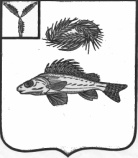   АДМИНИСТРАЦИЯЕРШОВСКОГО МУНИЦИПАЛЬНОГО РАЙОНА САРАТОВСКОЙ ОБЛАСТИПОСТАНОВЛЕНИЕот__08.12.2020г.___  № __1057_________г. Ершов Об установлении нормативной стоимости1 квадратного метра общей площади жильяпо Ершовскому муниципальному району	В соответствии пунктом 13 Правил предоставления молодым семьям социальных выплат на приобретение (строительство) жилья и их использования, утвержденных постановлением Правительства РФ от 17.12.2010 г. № 1050  «О федеральной целевой программе «Жилище» на 2011-2015 г.г.», постановлением Правительства Российской Федерации                                     от 25 августа 2015 г. N 889 «О внесении изменений в постановление Правительства Российской Федерации от 17 декабря 2010 г. N 1050»,  администрация Ершовского муниципального района ПОСТАНОВЛЯЕТ:	1. Установить норматив стоимости 1 квадратного метра общей площади жилья по Ершовскому муниципальному району на 2021 год для расчета размера социальной выплаты, предоставляемой молодым семьям участникам мероприятия по обеспечению жильем молодых семей ведомственной целевой программы "Оказание государственной поддержки гражданам в обеспечении жильем и отплате жилищно-коммунальных услуг" Государственной программы Российской Федерации «Обеспечение доступным и комфортным жильем и коммунальными услугами Российской Федерации» в размере 19600,0 рублей.	2. Сектору по информатизации и программному обеспечению администрации Ершовского муниципального района разместить  настоящее постановление на официальном сайте администрации ЕМР в сети «Интернет».Глава Ершовскогомуниципального района                                                        С.А.Зубрицкая